Bright Start in Life campaign toolkitMaternity and 0-5 immunisation campaignJuly 2024BackgroundThis Bright Start in Life campaign launches on 8 July and will target prospective parents, pregnant women and parents/guardians of under-fives about maternity vaccines and all pre-school vaccinations (the vast majority of lifetime vaccinations are given by the age of five).We want Bright Start in Life to inform, educate and empower the people in our communities whose children are not fully vaccinated, and those people who may soon become parents, to make positive decisions about vaccinations. Vaccination is an individual choice and success will be measured by the people we educate and inform around making informed decisions. The campaign is NOT about telling people to get vaccinated and driving vaccination uptake today directly.Children in our communities become eligible for routine immunisations every day so we must educate and empower people all year round. It is not about engaging people whose children are either already vaccinated or people who are fundamentally against vaccination. Useful linksCampaign weblinksCampaign short link: https://northeastlondon.icb.nhs.uk/BrightStart Campaign website home page: https://northeastlondon.icb.nhs.uk/health-advice/vaccinations/childhoodvaccines/Interactive vaccine schedule and vaccine info: https://staging2.northeastlondon.icb.nhs.uk/health-advice/vaccinations/childhoodvaccines/about-vaccinations-and-when-to-have-them/ Maternity: https://northeastlondon.icb.nhs.uk/health-advice/vaccinations/vaccinations-during-pregnancy/Campaign materials G Drive Main G drive: https://drive.google.com/drive/folders/1PTAhfjqrYfQZBJ91TRn7WPKj2pGbJsxn?usp=drive_linkVideo files https://drive.google.com/drive/folders/1tOZGrcmdnCfhsLjU5OPsRgFFtfVRP3Mh?usp=drive_link Social media assets (including blanks to custom) https://drive.google.com/drive/folders/1ltSYbT3GOIs9PMP6PoeOkjxaysdKazTf?usp=drive_link Customised social media assets https://drive.google.com/drive/folders/1qp_QF1lnisPCQyEcH76cWeTwgL2Wkx_y?usp=drive_link Leaflets https://drive.google.com/drive/folders/1cR3L17jjPUh-ZATDkCYvo1q2WJEjIL35?usp=drive_link Translated leaflets https://drive.google.com/drive/folders/1vcslAye2-szdBKTE7PJoH4Nc7uyX68bV?usp=drive_link Maternity leaflets https://drive.google.com/drive/folders/1EUEpcMKIOjm09Nao_W7rzRzoNcmWodnI?usp=drive_link Posters https://drive.google.com/drive/folders/1UtIcDQgHZRs9UySvLxfh44H2u9Flr-QN?usp=drive_link Screens https://drive.google.com/drive/folders/1ArNKiRWxJp0MInmVzAmePIRhCsT1gX7U?usp=drive_link Schedule https://drive.google.com/drive/folders/19UNbR1pAkUGgLrHDTZzRRP-ZMYjCq02T?usp=drive_link Campaign guidelines https://drive.google.com/drive/folders/1Hx7ZzyJgfLPMI7c6kcG8e9_5S9Ghb2F8?usp=drive_link Video Youtube linksBright Start in Life playlist https://www.youtube.com/playlist?list=PLoTBiHRiMocnQ1ZdskoXoYK8gTCcDSfBV Let’s talk about childhood vaccinations – full length https://youtu.be/XDAc-3Oc3nwLet’s talk about childhood vaccinations – short version 1 https://youtu.be/sQ4dViFd8kk Let’s talk about childhood vaccinations – short version 2 https://youtu.be/OGMoVNhxw20 Let’s talk about the MMR vaccine https://youtu.be/8xBdCK547dMLet’s talk about the MMR vaccine – short version 1 https://youtu.be/V6Ev4Dtd5Ac Let’s talk about the MMR vaccine – short version 2 https://youtu.be/FZJyEtNvlAc Let’s talk about vaccinations in pregnancy https://youtu.be/V6WM_pUTOtILet’s talk about vaccinations in pregnancy – short version 1 https://youtu.be/EgbHjheb6jQ Let’s talk about vaccinations in pregnancy – short version 2 https://youtu.be/Uj7W1D7lbps Key textKey messages/web and newsletter textGetting vaccinated is a normal part of growing up in the UK. It is one of many things people do to protect their children from serious diseases like meningitis, polio, measles, mumps and rubella.The decision to vaccinate your children is yours and it’s natural to have questions about whether it is the right thing for you and your family. Visit the new NHS North East London Bright Start in Life website where you can find all the information you need about the vaccines your child can get at every stage of their life, why they are important, and the vaccines you can have while you are pregnant.You can also find advice from local experts, download free resources, find information on where and how to book, and hear personal stories from local people like you.www.northeastlondon.icb.nhs.uk/BrightStartSocial media copy and asset gridChild GP registrationTranslations gridAsset listCopyAudienceAsset Download linkAre your children up to date with their vaccines? 📆 Vaccines are a normal part of growing up in the UK and one of many things people do to protect their children.Contact your GP to find out if your child is up to date with theirs. 👇  northeastlondon.icb.nhs.uk/BrightStartParents (0-5)Video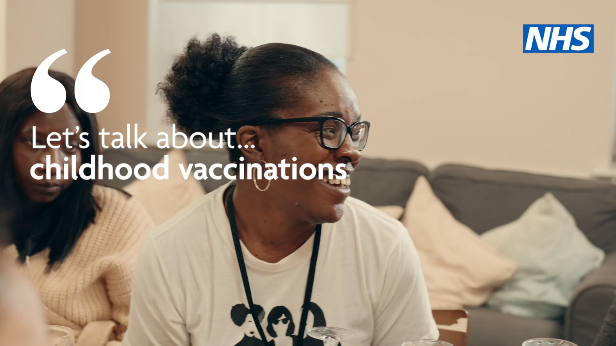 https://youtu.be/sQ4dViFd8kk https://youtu.be/OGMoVNhxw20Is your child fully protected against measles, mumps and rubella/polio/meningitis? Vaccines can help stop your children getting seriously ill from diseases like these.Contact your GP to find out if your child is up to date. 👉northeastlondon.icb.nhs.uk/BrightStartParents (0-5)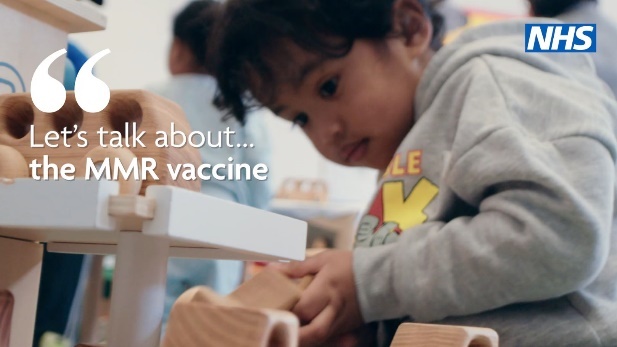 https://youtu.be/V6Ev4Dtd5Achttps://youtu.be/FZJyEtNvlAcUnsure what vaccines you can have while pregnant? It’s okay to have questions. We want to give you the information you need to make the right decision for you and your family.  northeastlondon.icb.nhs.uk/BrightStart for more information or speak to your GP or midwife for advice.Maternity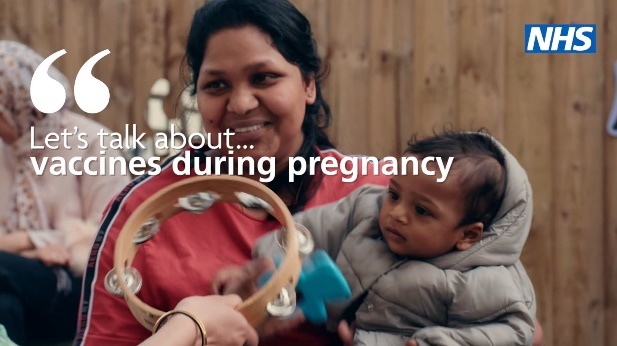 https://youtu.be/EgbHjheb6jQ https://youtu.be/Uj7W1D7lbps Are your children up to date with their vaccines? 📆 Vaccines are a normal part of growing up in the UK and one of many things people do to protect their children.Contact your GP to find out if your child is up to date with theirs. 👇  northeastlondon.icb.nhs.uk/BrightStartParents (0-5)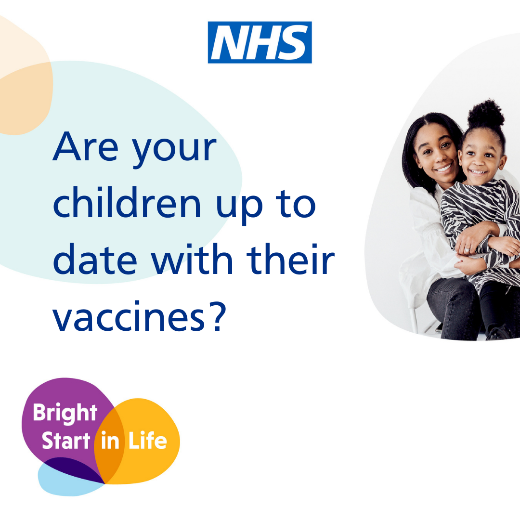 https://drive.google.com/drive/folders/10PQMIJir2WUofmaKHRvb7hPCoK1ydQsy?usp=sharingIs your child fully protected against measles, mumps and rubella/polio/meningitis? Vaccines can help stop your children getting seriously ill from diseases like these.Contact your GP to find out if your child is up to date. 👉northeastlondon.icb.nhs.uk/BrightStartParents (0-5)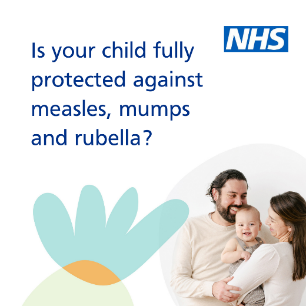 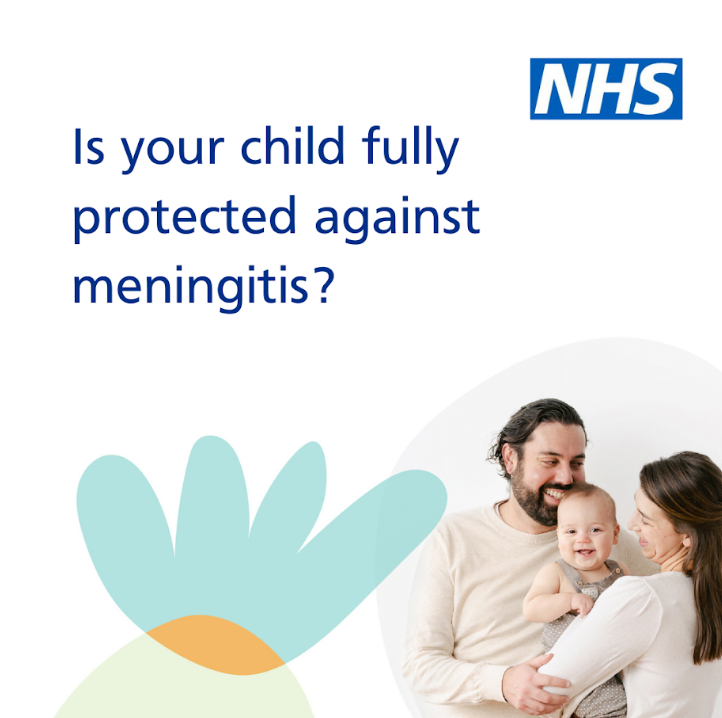 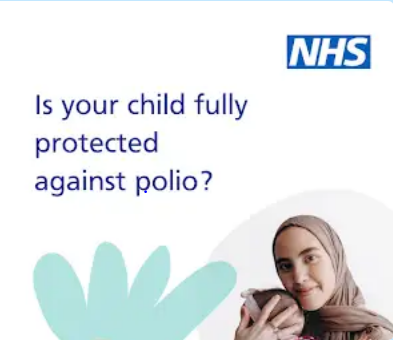 https://drive.google.com/drive/folders/15-SAe8x6DJjs8yV1VQ2XIbJtYcX15i0j?usp=sharingThinking about getting your children vaccinated?It’s okay to have questions. We want to give you the information you need to make the right decision for you and your family.  To find out more visit northeastlondon.icb.nhs.uk/BrightStart or speak to your GP or health visitor for advice.Parents (0-5)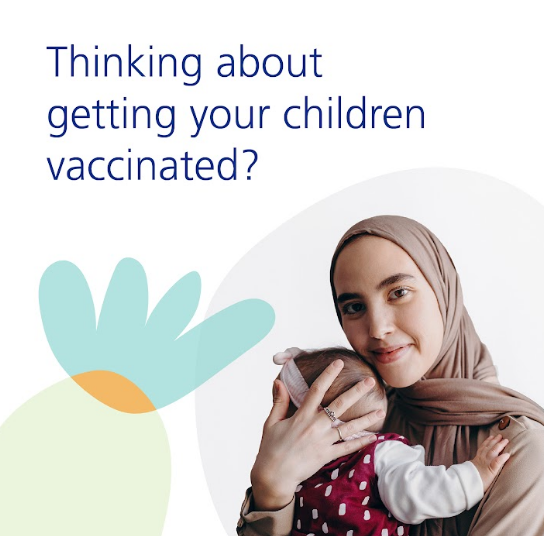 Videohttps://drive.google.com/file/d/1ZzqwZ501CRlnqgXXppn-x5c5Phd2JT_l/view?usp=drive_linkor Carousel https://drive.google.com/drive/folders/1NWNT8jzMNAyPoxZ927VWWZ4yXdZheOiV?usp=sharingor Statichttps://drive.google.com/drive/folders/1a_mwMxUlV4Z4gI9bHj_iNMfcKP5CeRCH?usp=sharingAre your children behind on their vaccines? Vaccines are always free and are the best way to stop children from getting seriously ill. Find your nearest vaccination clinic. 🔍📆   https://northeastlondon.icb.nhs.uk/health-advice/vaccinations/childhoodvaccines/how-to-get-a-vaccination/Parents (0-5)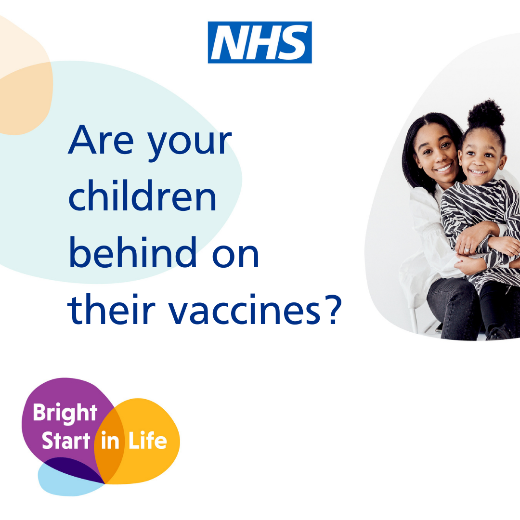 https://drive.google.com/drive/folders/1CvTceaoYLyBgIZL9OUJ6CsUxzg3Epwe_?usp=sharingThere can be some confusing information that can spread about vaccinations.We want to give you the information you need to make the right decision for you and your family. Read more⬇️  northeastlondon.icb.nhs.uk/BrightStart Parents (0-5)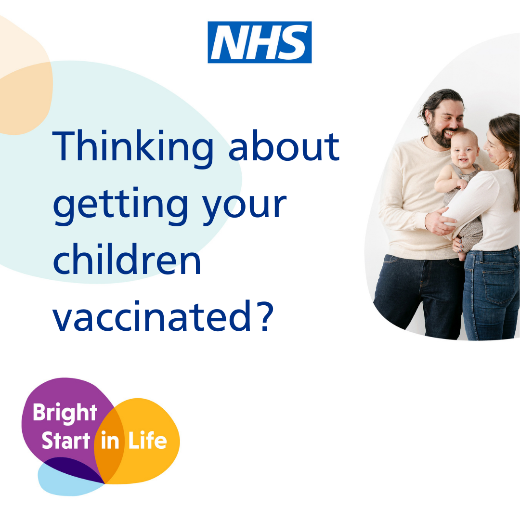 Statichttps://drive.google.com/drive/folders/1a_mwMxUlV4Z4gI9bHj_iNMfcKP5CeRCH?usp=sharingor Carouselhttps://drive.google.com/drive/folders/1LgO6bKVyKnqhDoNLDDXn93u2wjau0_b1?usp=sharingIf you are worried that a vaccine contains pork gelatine, you can speak to your GP or midwife who can talk with you about possible alternatives.Visit ⬇️ northeastlondon.icb.nhs.uk/BrightStart for more informationParents (0-5)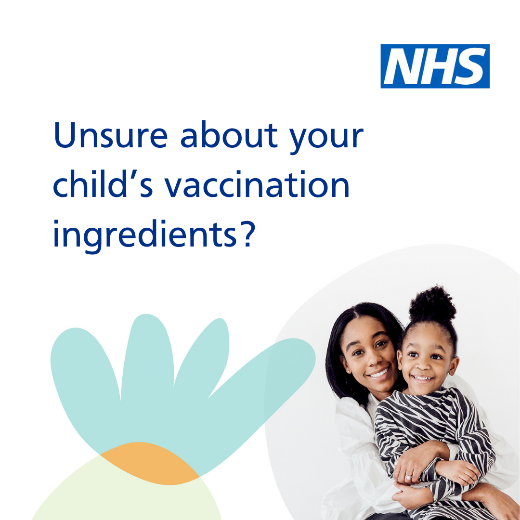 https://drive.google.com/drive/folders/1o2Rxdmc8FX_9MblNcjSPirnhwey5ivNF?usp=sharingIs your child up to date with their vaccinations?Take a look at our helpful childhood vaccination schedule to make sure your child has had all of their vaccines, or if they need to catch up.📆 Visit northeastlondon.icb.nhs.uk/BrightStartParents (0-5)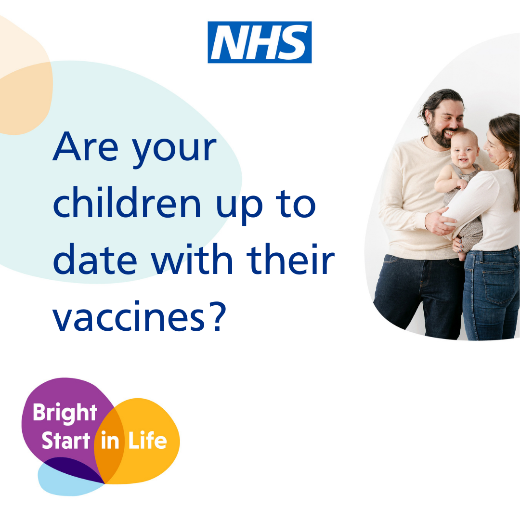 Staticshttps://drive.google.com/drive/folders/10PQMIJir2WUofmaKHRvb7hPCoK1ydQsy?usp=sharingor Carouselhttps://drive.google.com/drive/folders/1LgO6bKVyKnqhDoNLDDXn93u2wjau0_b1?usp=sharingRoutine childhood vaccinations are free.If you are not registered with a GP you can find a GP near you and register.Find out more https://northeastlondon.icb.nhs.uk/health-services/general-practice-gp/register-with-a-local-gp/Parents (0-5)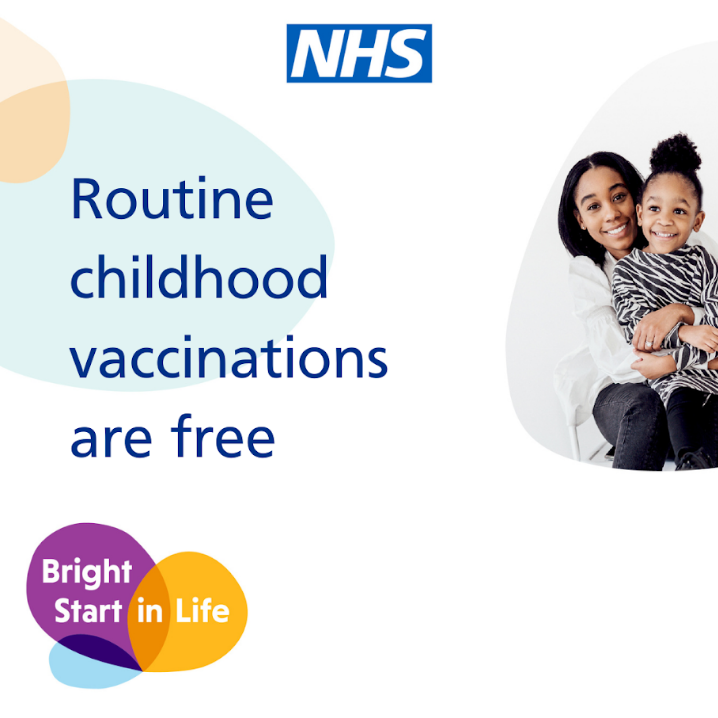 https://drive.google.com/drive/folders/1DAsxyiqQJ5kZ4IZcW2nuSlzrta4zyQQ1?usp=sharingCUSTOMISABLEAre your children up to date with their vaccines? XXX children in [area] are not fully vaccinated against [disease]Contact your GP to find out if your child is up to date.Parents (0-5)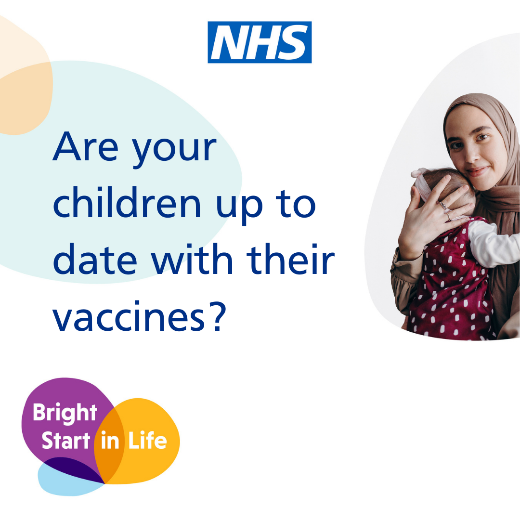 Statichttps://drive.google.com/drive/folders/10PQMIJir2WUofmaKHRvb7hPCoK1ydQsy?usp=sharingor Carouselhttps://drive.google.com/drive/folders/1LgO6bKVyKnqhDoNLDDXn93u2wjau0_b1?usp=sharingCUSTOMISABLECases of [disease] are rising in your area/London. Is your child fully protected? Contact your GP to find out if your child is up to date with their vaccines.Parents (0-5)Customisable assets available https://drive.google.com/drive/folders/1ltSYbT3GOIs9PMP6PoeOkjxaysdKazTf?usp=sharingCUSTOMISABLECases of [disease] are rising in your area/London. Is your child fully protected? Find your nearest vaccination clinic. 👉northeastlondon.icb.nhs.uk/BrightStartParents (0-5)Customisable assets are available https://drive.google.com/drive/folders/1ltSYbT3GOIs9PMP6PoeOkjxaysdKazTf?usp=sharingAre you a new parent? 👶🏽Your child’s red book records important details of your child’s health and can help you keep up to date with your child’s vaccines so that they stay protected from serious illness.Visit northeastlondon.icb.nhs.uk/BrightStart for more informationNew parents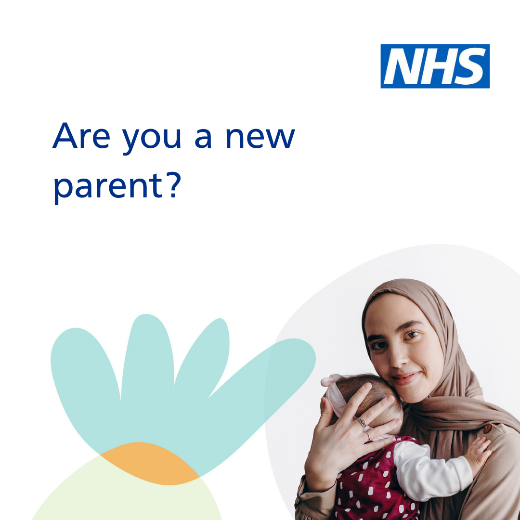 https://drive.google.com/drive/folders/1tgsMKmHhmBSY_KOAez8I9Z-gtbhbrRP8?usp=sharingIs your baby due to have their routine vaccinations?Read our helpful hints that can make their vaccine appointment go a little smoother.Read more https://northeastlondon.icb.nhs.uk/health-advice/vaccinations/vaccinations-during-pregnancy/New parents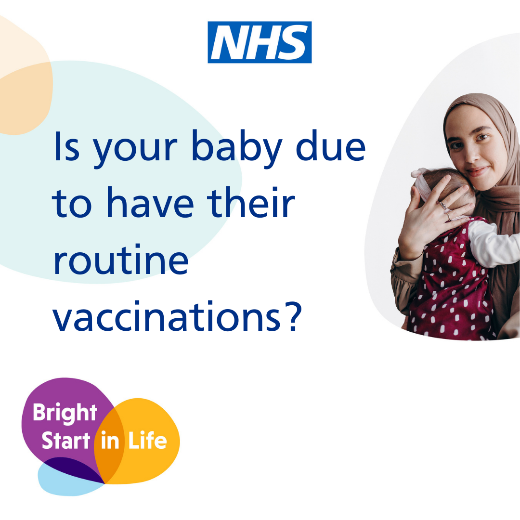 https://drive.google.com/drive/folders/1zON9YBy0KxjztoX21g9SjvDcTBMW_gbQ?usp=drive_linkUnsure what vaccines you can have while pregnant? It’s okay to have questions. We want to give you the information you need to make the right decision for you and your family.  Visit northeastlondon.icb.nhs.uk/BrightStart for more information or speak to your GP or midwife for advice.Maternity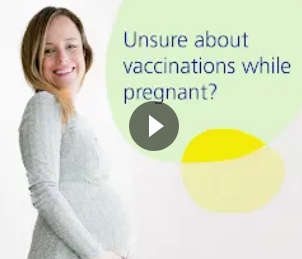 Videohttps://drive.google.com/file/d/1BUvspHYmY5xEUtBaqCS0e_XlYO61bkId/view?usp=sharingorCarouselhttps://drive.google.com/drive/folders/1LgO6bKVyKnqhDoNLDDXn93u2wjau0_b1?usp=sharingorStatichttps://drive.google.com/drive/folders/12pO8ZBB98colgYBUqlU794Lw7C1UYMtB?usp=sharingIs your baby protected against whooping cough? The best way you can protect your baby from birth is by having the whooping cough vaccine whilst pregnant. Contact your midwife or GP for advice or to book an appointment. 📆  https://northeastlondon.icb.nhs.uk/health-advice/vaccinations/vaccinations-during-pregnancy/Maternity 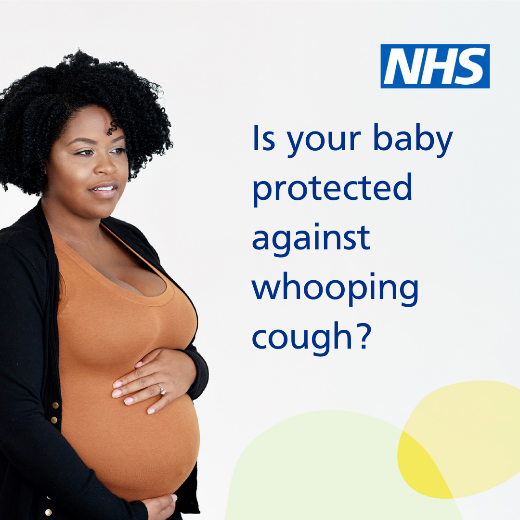 https://drive.google.com/drive/folders/1ndihiN8nj8HX4Vl1pJ71Nshn49uMnIRm?usp=sharingAre you and your baby protected against flu? Getting the flu while pregnant can cause serious complications. The best way to protect you and your baby is having the flu vaccine whilst pregnant. Contact your midwife or GP for advice or to book an appointment. https://northeastlondon.icb.nhs.uk/health-advice/vaccinations/vaccinations-during-pregnancy/Maternity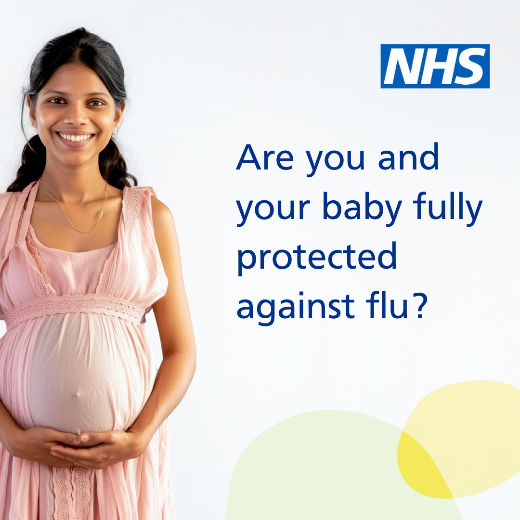 https://drive.google.com/drive/folders/1Ck_ofTMhYHwaXzBVXjATx8qzJ_0zsuEe?usp=sharingAre you and your baby protected against COVID-19? Catching coronavirus while pregnant can cause serious complications. The best way to protect you and your baby is having the COVID-19 vaccine whilst pregnant. Contact your midwife or GP for advice or to book an appointment. https://northeastlondon.icb.nhs.uk/health-advice/vaccinations/vaccinations-during-pregnancy/Maternity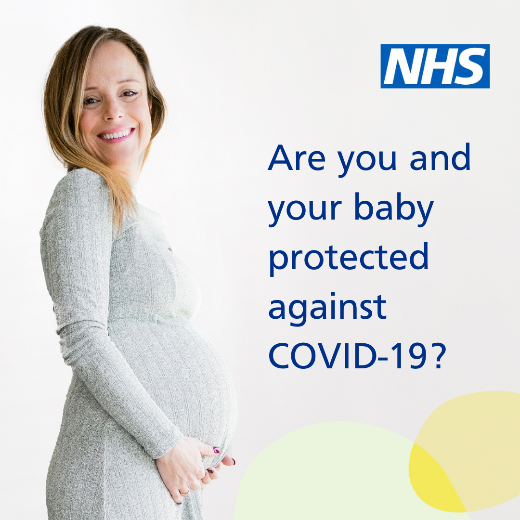 https://drive.google.com/drive/folders/19tDKaM3prxaPDj0FfBSOwibM_atECQbN?usp=sharingYour child is not automatically registered with a GP when they are born.They need to be to get vital medicines and vaccinations.Find out how here https://northeastlondon.icb.nhs.uk/health-services/general-practice-gp/register-with-a-local-gp/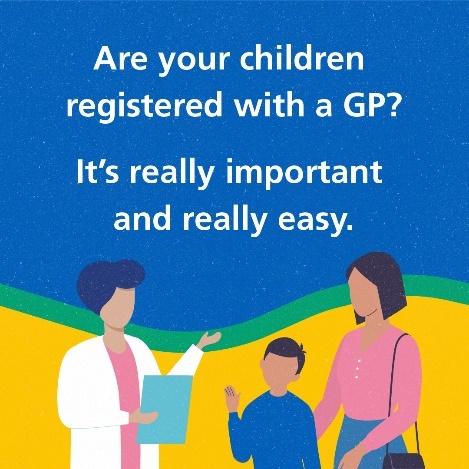 Animationhttps://drive.google.com/drive/folders/1BpS3XiCGlocnzYbwfQBdsxHWFWBYzHGP?usp=sharingIs your child registered with a GP?It’s free and anyone can do it. You do not need any paperwork or ID.Find out how here https://northeastlondon.icb.nhs.uk/health-services/general-practice-gp/register-with-a-local-gp/https://drive.google.com/drive/folders/1BpS3XiCGlocnzYbwfQBdsxHWFWBYzHGP?usp=sharingIs your child registered with a GP?Contact your GP to register. If you don’t have one you can register online or in person.Find out how here https://northeastlondon.icb.nhs.uk/health-services/general-practice-gp/register-with-a-local-gp/https://drive.google.com/drive/folders/1BpS3XiCGlocnzYbwfQBdsxHWFWBYzHGP?usp=sharingLanguageTextEnglishVaccines are the best way of protecting your children from serious diseases.RomanianVaccinurile sunt cel mai bun mod de a vă proteja copiii de boli grave.Bengaliআপনার ছেলেমেয়েকে গুরুতর রোগ থেকে রক্ষা করার সবচেয়ে ভালো উপায় হলো টিকা নেওয়া।Urduآپ کے بچوں کو سنگین بیماریوں سے بچانے کا بہترین طریقہ ویکسنز ہیں۔Punjabi- Indianਵੈਕਸੀਨ, ਤੁਹਾਡੇ ਬੱਚਿਆਂ ਨੂੰ ਗੰਭੀਰ ਬੀਮਾਰੀਆਂ ਤੋਂ ਸੁਰੱਖਿਅਤ ਰੱਖਣ ਦਾ ਸਭ ਤੋਂ ਵਧੀਆ ਤਰੀਕਾ ਹਨ।Punjabi - Pakistaniتہاڈے بالاں نوں خطرناک بیماریاں توں بچاؤن دا سب توں ودھیا طریقہ ویکسینز نیں۔PolishSzczepionki są najlepszym sposobem ochrony dzieci przed poważnymi chorobami.EnglishVaccines save millions of lives worldwide.RomanianVaccinurile salvează milioane de vieți în întreaga lume.Bengaliটিকা বিশ্বব্যাপী লক্ষ লক্ষ জীবন বাঁচায়।Urduدنیا بھر میں ویکسینز لاکھوں جانوں کو بچاتی ہیں۔Punjabi- Indianਵੈਕਸੀਨ, ਦੁਨੀਆਭਰ ਵਿੱਚ ਲੱਖਾਂ ਜ਼ਿੰਦਗੀਆਂ ਬਚਾਉਂਦੇ ਹਨ।Punjabi - Pakistaniویکسینز دنیا بھر اچ لکھاں جاناں نوں بچاؤندیاں نیں۔PolishSzczepionki ratują życie milionom ludzi na całym świecie.EnglishVaccines have been saving lives in the UK for decades.RomanianVaccinurile salvează vieți în Regatul Unit de zeci de ani.Bengaliটিকা কয়েক দশক ধরে যুক্তরাজ্যে জীবন বাঁচাচ্ছে।Urduبرطانیہ میں ویکسینز کئی دہائیوں سے جانیں بچا رہی ہیں۔Punjabi- Indianਵੈਕਸੀਨ, ਦਹਾਕਿਆਂ ਤੋਂ ਯੂ.ਕੇ. (UK) ਵਿੱਚ ਜ਼ਿੰਦਗੀਆਂ ਬਚਾ ਰਹੇ ਹਨ।Punjabi - Pakistaniبرطانیہ اچ ویکسینز کئی دہائیاں توں جاناں بچا رہیاں نیں۔PolishSzczepionki ratują życie ludziom w Wielkiej Brytanii od dziesięcioleci.EnglishVaccination is your choice and its okay to have questions.RomanianVaccinarea este alegerea dumneavoastră și este normal să aveți întrebări.Bengaliটিকা নেওয়া আপনার পছন্দ এবং প্রশ্ন জিজ্ঞেস করতে কোনো সমস্যা নেই৷Urduویکسین لگوانے کا فیصلہ آپ کا ہے، اور اس کے بارے میں سوالات کرنا بالکل عام بات ہے۔Punjabi- Indianਵੈਕਸੀਨ ਲਗਵਾਉਣਾ ਤੁਹਾਡੀ ਮਰਜ਼ੀ ਹੈ ਅਤੇ ਸਵਾਲ ਪੁੱਛਣ ਵਿੱਚ ਕੁਝ ਗਲਤ ਨਹੀਂ ਹੈ।Punjabi - Pakistaniویکسین لوان دا فیصلہ تہاڈا اے، تے ایہدے بارے وچ سوال کرنا بالکل عام گل اے۔PolishSzczepienie to Twój wybór i masz prawo do zadawania pytań.EnglishVaccines are a normal part of growing up in the UK and one of many things people do to protect their children.RomanianVaccinurile sunt o parte normală a creșterii în Regatul Unit și unul dintre multiplele lucruri pe care le fac oamenii pentru a-și proteja copiii.Bengaliযুক্তরাজ্যে বেড়ে ওঠার একটি স্বাভাবিক অংশ হলো টিকা নেওয়া এবং লোকজন তাদের ছেলেমেয়েকে সুরক্ষিত রাখার জন্য যেসব কাজ করে থাকে তার মধ্যে একটি৷Urduبرطانیہ میں پرورش پانے کے دوران ویکسین لگوانا پرورش پانے کا ایک عمومی حصہ ہے نیز یہ ان بہت سے اقدامات میں سے ایک ہے جو لوگ اپنے بچوں کو محفوظ رکھنے کیلئے انجام دیتے ہیں۔Punjabi- Indianਵੈਕਸੀਨ, ਯੂ.ਕੇ. ਵਿੱਚ ਵੱਡੇ ਹੋਣ ਦੌਰਾਨ ਦਾ ਸਧਾਰਨ ਹਿੱਸਾ ਹਨ ਅਤੇ ਉਹਨਾਂ ਕਈ ਚੀਜ਼ਾਂ ਵਿੱਚੋਂ ਇੱਕ ਹਨ, ਜੋ ਲੋਕ ਆਪਣੇ ਬੱਚਿਆਂ ਨੂੰ ਸੁਰੱਖਿਅਤ ਰੱਖਣ ਲਈ ਕਰਦੇ ਹਨ। Punjabi - Pakistaniبرطانیہ اچ پرورش پان دے دوران ویکسین لواناں پرورش دا اک بنیادی حصہ اے، اتے ایہہ کم انہاں بہت سارے کماں اچوں اک اے جہڑے لوکی اپنے بالاں نوں محفوظ رکھن لئی کردے نیں۔PolishW Wielkiej Brytanii szczepionki są naturalnym elementem procesu dorastania, a także jedną z wielu metod, dzięki której rodzice chronią swoje dzieci.EnglishWe want to give you the information you need to make the right decision for you and your family. RomanianDorim să vă oferim informațiile de care aveți nevoie pentru a lua decizia corectă pentru dumneavoastră și familia dumneavoastră.Bengaliআপনার ও আপনার পরিবারের জন্য সঠিক সিদ্ধান্ত নিতে আপনার প্রয়োজনীয় তথ্য আমরা আপনাকে দিতে চাই।Urduہم آپ کو اپنے اور اپنے خاندان کے لئے بہترین فیصلہ کرنے کیلئے ضروری معلومات فراہم کرنا چاہتے ہیں۔Punjabi- Indianਅਸੀਂ ਤੁਹਾਨੂੰ ਉਹ ਜਾਣਕਾਰੀ ਦੇਣਾ ਚਾਹੁੰਦੇ ਹਾਂ, ਜਿਸਦੀ ਲੋੜ ਤੁਹਾਨੂੰ ਖੁਦ ਲਈ ਅਤੇ ਆਪਣੇ ਪਰਿਵਾਰ ਲਈ ਸਹੀ ਫੈਸਲਾ ਲੈਣ ਲਈ ਹੈ।Punjabi - Pakistaniاسی تہانوں اپنے اتے اپنی فیملی لئی بہترین فیصلہ کرن لئی ضروری معلومات دینا چاہندے آں۔PolishDostarczymy Ci informacji potrzebnych do podjęcia właściwej decyzji dla Ciebie i Twojej rodziny.EnglishFind out more on our website or speak to your GP or health visitor.RomanianAflați mai multe pe site-ul nostru sau adresați-vă medicului de familie sau infirmierei pentru asistență la domiciliu.Bengaliআমাদের ওয়েবসাইট থেকে আরো জানুন অথবা আপনার জিপি বা হেলথ ভিজিটরের সাথে কথা বলুন।Urduہماری ویب سائٹ پر مزید معلومات ملاحظہ فرمائیں یا اپنے GP یا ہیلتھ وزیٹر سے بات کریں۔Punjabi- Indianਸਾਡੀ ਵੈਬਸਾਈਟ ਤੇ ਵਧੇਰੇ ਜਾਣਕਾਰੀ ਪ੍ਰਾਪਤ ਕਰੋ ਜਾਂ ਆਪਣੇ ਜੀ.ਪੀ. (GP) ਜਾਂ ਹੈਲਥ ਵਿਜੀਟਰ ਨਾਲ ਗੱਲ ਕਰੋ।Punjabi - Pakistaniساہڈی ویب سائٹ تے مزید معلومات ویکھو یاں اپنے GP یاں ہیلتھ وزیٹر نال گل کرو۔PolishDowiedz się więcej na naszej stronie internetowej lub porozmawiaj ze swoim lekarzem rodzinnym lub pielęgniarką środowiskową.Asset name, format and image quantityAudience and messageLinkVideosParents and pregnancyhttps://drive.google.com/drive/folders/1tOZGrcmdnCfhsLjU5OPsRgFFtfVRP3Mh?usp=drive_link Social media assets and ads3 image square meta carousel (swipe) /portrait IG story / square gif/MP4 for XEach of the three images has a parent from a diff ethnic groupParents under 5shttps://drive.google.com/drive/folders/1NWNT8jzMNAyPoxZ927VWWZ4yXdZheOiV?usp=sharing Customisable blanks of assets above.3 image square meta carousel (swipe) /portrait IG story Versions for each ethnic group Parents of under 5shttps://drive.google.com/drive/folders/1suFLk6qzPypHQjVnrX4LGrJisjsg--kZ?usp=sharing Social media assets and ads3 image square meta carousel (swipe) /portrait IG story / square gif/MP4 for XEach of the three images has a parent from a diff ethnic group Pregnant womenhttps://drive.google.com/drive/folders/1oc2g6MN_2L42D6cO97F2rJadJyo4aPbF?usp=sharing Customisable blanks of above3 image square meta carousel (swipe) /portrait IG story Versions for each ethnic group Pregnant womenhttps://drive.google.com/drive/folders/183y9tKImlvL0AGACCAF3uqhZ7UxX4svX?usp=sharing Customisable staticsLandscape, square and portrait IGVersions for each ethnic group Parentshttps://drive.google.com/drive/folders/1VEYaZCY3jbGaPuLCvI9p7l3Ak0mrz_oa?usp=sharing Customisable staticsLandscape, square and portrait IGVersions for each ethnic Maternityhttps://drive.google.com/drive/folders/1PTARKSQK3ccNmqmsYFOuvuRfTPfx69a3?usp=sharing Display adverts3 sized, 3 page GIFS - 728×90, 300×100, 300×250Parentshttps://drive.google.com/drive/folders/1fIDPhmI0c5OpB7sNImFIcfzUwdMI6N4z?usp=sharing Display adverts3 sized, 3 page GIFS - 728×90, 300×100, 300×250Maternityhttps://drive.google.com/drive/folders/1hxnd5hwdA6LATL1AivtnVcCTwvPqL6R-?usp=sharing Customisable Digital screen Featuring people of all ethnicitiesLandscape and portraitParentshttps://drive.google.com/drive/folders/1ArNKiRWxJp0MInmVzAmePIRhCsT1gX7U?usp=sharing Customised social media postsParents and pregnant womenhttps://drive.google.com/drive/folders/1qp_QF1lnisPCQyEcH76cWeTwgL2Wkx_y?usp=sharing Customisable poster A4/A3Web and printFeaturing people of all ethnicitiesParents and pregnant womenhttps://drive.google.com/drive/folders/1UtIcDQgHZRs9UySvLxfh44H2u9Flr-QN?usp=sharing Campaign guide lines PDFProfessional commshttps://drive.google.com/drive/folders/1Hx7ZzyJgfLPMI7c6kcG8e9_5S9Ghb2F8?usp=sharing Immunisation schedule web and printParentshttps://drive.google.com/drive/folders/19UNbR1pAkUGgLrHDTZzRRP-ZMYjCq02T?usp=sharing Leaflet print and webVersions with different ethnicities representedParentshttps://drive.google.com/drive/folders/1cR3L17jjPUh-ZATDkCYvo1q2WJEjIL35?usp=sharing Leaflet translationsBengaliPolishUrduPunjabiRomanianParentshttps://drive.google.com/drive/folders/1vcslAye2-szdBKTE7PJoH4Nc7uyX68bV?usp=sharing Leaflet print and webVersions with different ethnicities representedMaternityhttps://drive.google.com/drive/folders/1EUEpcMKIOjm09Nao_W7rzRzoNcmWodnI?usp=sharing 